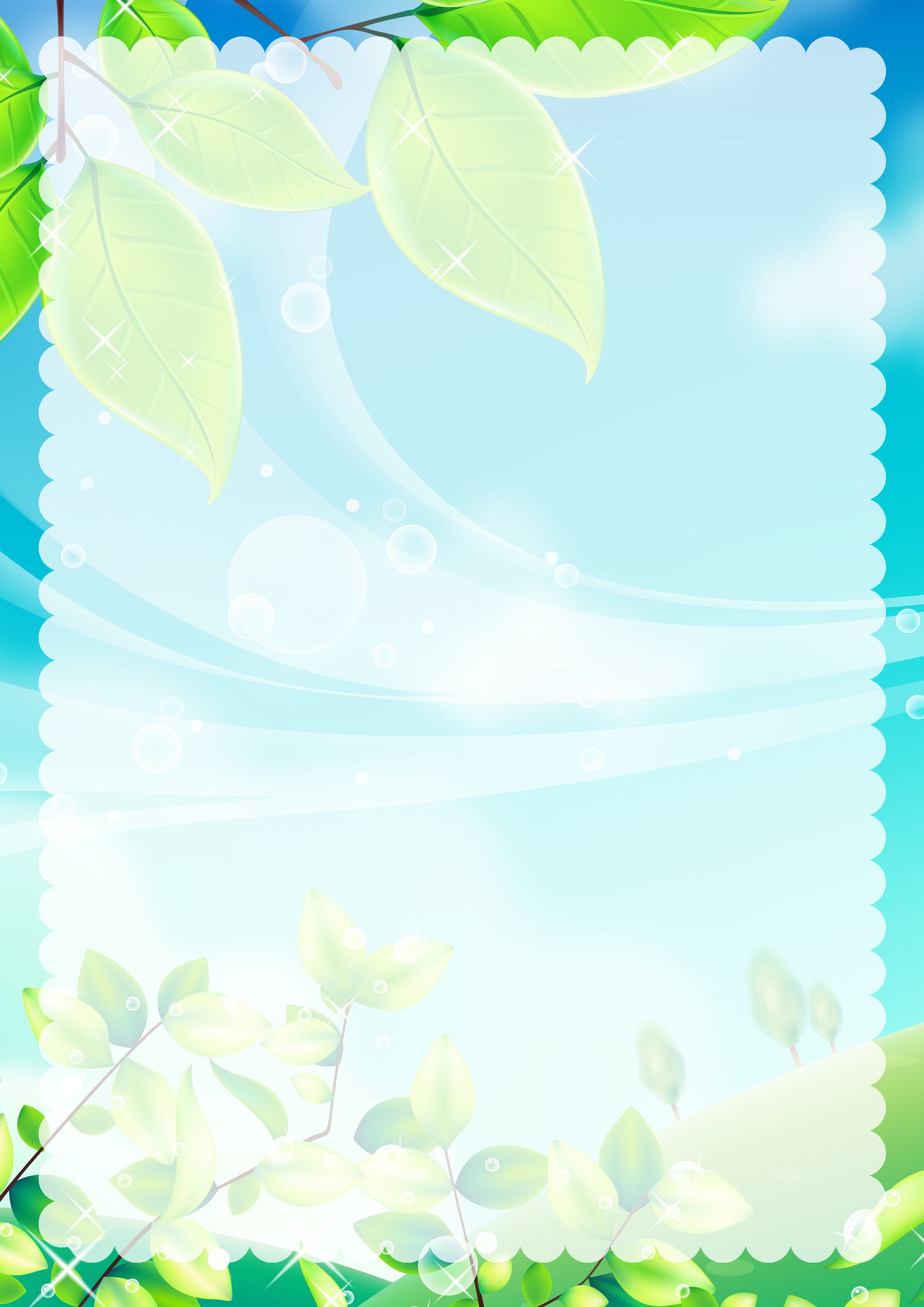 К чему приводит неправильное поведение                         у птичьих гнезд:  >    Посмотрели, как птичка вьет гнездо - птичка улетела, испугалась, бросила начатое гнездо;>  Взглянули, как птичка на гнезде сидит – птичка испугалась и перестала насиживать;>  Поглядели, какого цвета яйца – птичка подняла крик. Услыхала воронаи, когда все ушли, яйца проглотила.                  Берегите птиц!          Не причиняйте вреда лесу! 